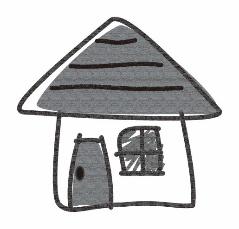 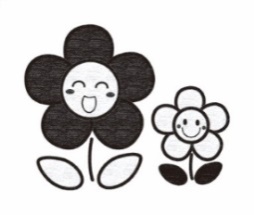 〇ホームスタート・まんま　2020年度活動報告〇ホームスタート　全国での展開〇ホームビジター、ホームスタート利用者による体験発表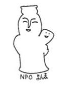 